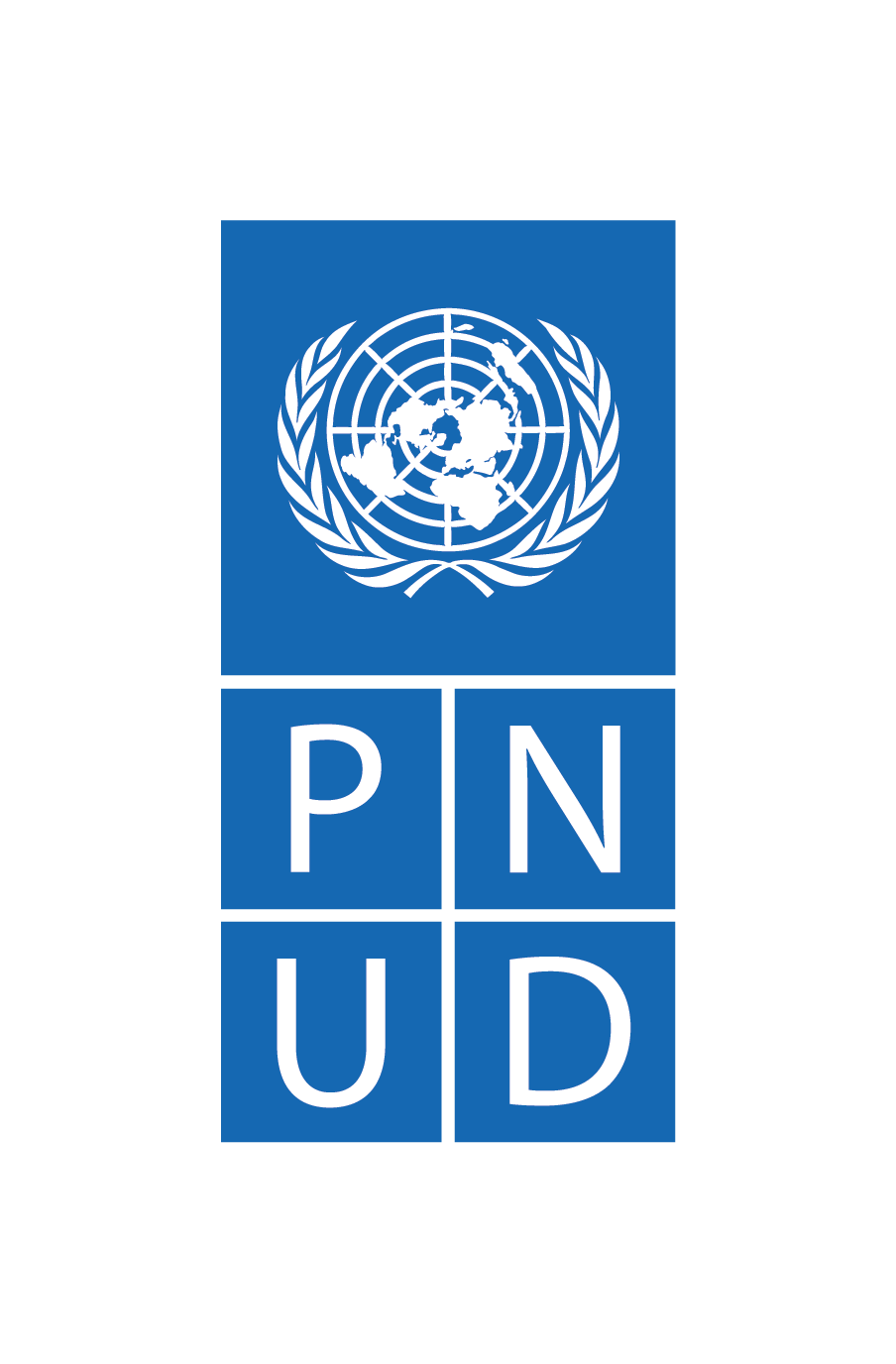 NOTICE DE SELECTIONRecrutement d’un consultant expert en technique d’enquête pour renforcer la capacite des agents charges de contrôle post-dédouanementRéférence du dossier : 347/IC/PSMODD/2022Date de publication :  16 Juin 2022Pays					MadagascarIntitulé de la mission : 	Recrutement d’un consultant expert en technique d’enquête pour renforcer la capacite des agents charges de contrôle post-dédouanementType de Contrat :	Contrat de Consultance (IC)Niveau de poste et d’expérience :	National Durée de la mission	10 jours ouvrables Type et Lieu d’affectation :	Antananarivo Prière envoyer vos propositions (propositions technique et financière) dûment signées à l’adresse email Offres.mg@undp.org avec mention de la référence et intitulé du dossier.Votre proposition devra être reçue au plus tard le 01 Juillet à 12h00, heure d’Antananarivo. N’hésitez pas à écrire à l’adresse upm.mg@undp.org copie à procurement.team.mg@undp.org pour toute information complémentaire. Les candidatures féminines sont vivement encouragées.Les Termes de Référence sont joints en annexe 01 de cette notice pour plus de détail sur la mission. Ils décrivent principalement le contexte de la mission, les responsabilités assignées à la mission, les produits attendus de la mission ainsi que le profil des candidats recherchés.Documents constitutifs de l’Offre :Pour démontrer leurs qualifications, les candidat (e)s devront soumettre une offre qui comprendra les documents suivants :Veuillez noter que le PNUD n’acceptera aucun dossier incomplet - assurez-vous que votre demande contienne tous les éléments indiqués ci-dessus (Partie 1 : Une offre technique et Partie 2 : une offre financière).Les offres incomplètes seront rejetées. Le soumissionnaire retenu de moins de 65 ans sera appelé à présenter un certificat médical d’aptitude physique ;Le soumissionnaire retenu de plus de 65 ans sera appelé à présenter un certificat médical d’aptitude physique avec des examens complémentaires détaillés suivant exigence du PNUD. Les frais des examens seront à sa charge et le rapport médical devra être approuvé par un médecin approuvé par les Nations Unis. Le soumissionnaire identifié pour la position qui est en même temps employé d’une Administration Publique sera appelé à présenter aussi un document de mise en disponibilité. EvaluationL’évaluation des offres se déroule en deux temps. L’évaluation des propositions techniques est achevée avant l’ouverture et la comparaison des propositions financières.Une analyse cumulative sera appliquée pour l’examen des candidatures. Dans le cadre du schéma d'analyse cumulative, un score total est obtenu sur la combinaison de techniques pondérée (70) et les attributs financiers (30).* Echelle critères techniques : 70 * Echelle critères financiers : 30Lorsque cette méthode de notation pondérée est utilisée, l'attribution du contrat doit être faite au prestataire dont l'offre a été évaluée et déterminée comme :a)  réactive / conforme / acceptable, etb)  ayant reçu le score le plus élevé à partir d'un ensemble prédéterminé de critères techniques et financiers pondérés spécifiques à la sollicitation.Le marché sera attribué au/à la Consultant (e) ayant présenté le meilleur score combiné (rapport qualité/prix, évaluation cumulative).  Les propositions techniquesElles sont évaluées sur des critères suivants en rapport avec les termes de référence :Pour information, la proposition technique sera évaluée sur son degré de réponse par rapport aux termes de référence et sur la base des critères suivants :Seuls les candidats ayant obtenu un minimum de 70 points en cours d'évaluation technique seront retenus pour l'évaluation financière.Les propositions financièresLe/la Consultant (e) fait sa proposition financière suivant le Tableau des coûts. Il doit proposer un montant forfaitaire et présenter dans le Tableau des coûts la ventilation de ce montant forfaitaire.Le consultant devra inclure tous les frais lui permettant d’exécuter la mission suivant la durée prévue. Les paiements seront effectués sur la base de la production des livrables tels que mentionnés dans les termes des références.Dans une deuxième étape du processus d’évaluation, les enveloppes financières seront ouvertes et les offres financières comparées ; une note financière sera calculée pour chaque proposition sur la base de la formule :Note financière A = [(Offre financière la moins disante)/Offre financière de A] x 30En d’autres termes, Le nombre maximum de 30 points sera attribué à la proposition financière la plus basse. La proposition obtenant le score global le plus élevé après l'addition du score de la proposition technique et de la proposition financière sera considérée comme l'offre la plus performante et obtiendra le contrat.Le/la Consultant (e) avec le cumul de notes (Technique pondérée + Financière) le plus élevé sera retenu pour le contrat.Les candidats pourront être invités ou contactés par téléphone à la fin du processus d’évaluation technique. Aucune note ne sera donnée à cet entretien, mais il sera utilisé pour valider les points donnés au cours de l’évaluation technique et permettra de mesurer/évaluer la bonne connaissance du candidat de l’objet des TDR.Contractualisation Un Contrat Individuel sera signé directement avec le consultant identifié.Ou encore, à la demande du consultant identifié telle qu’il va le mentionner dans la lettre d’offre, un contrat “Reimbursable Loan Agreement” (RLA) sera signé directement avec la firme (ou cabinet ou structure) dont il va transmettre les coordonnées et documents s’il se trouve être employé régulièrement par cette firme au moment de la contractualisation avec le PNUD.  N.B. : Les consultants sont tenus de se renseigner sur les Conditions Générales des Contrats Individuels (annexe 4). ANNEXESAnnexe 1 - Terme de Références de la mission Annexe 2 – Lettre de soumission au PNUD à remplir Annexe 3 – Tableau des Coûts Annexe 4 - Conditions générales des Contrats Individuels :Suivre le lien pour télécharger les documents : http://procurement-notices.undp.org/ ANNEXE 01- TERME DE REFERENCES DE LA MISSIONRECRUTEMENT D’UN CONSULTANT EXPERT EN TECHNIQUE D’ENQUETE POUR RENFORCER LA CAPACITE DES AGENTS CHARGES DE CONTROLE POST-DEDOUANEMENTDescription : Il s’agit de recruter un (01) consultant, en accompagnement du Service de Lutte contre la Fraude Douanière, en co-lead avec le Ministère de l’Economie et des Finances (MEF), en vue d’assurer :L’appréciation des techniques d’enquête appliquées par le Service de la Lutte contre la Fraude Douanière, dans le cadre des contrôles post-dédouanement.L’élaboration d’un guide méthodologique concernant les techniques d’enquêtes en matière de contrôle post-dédouanement.La formation des agents du Service de la lutte contre la fraude douanière sur les techniques d’enquête en matière de contrôle post-dédouanement.L’évaluation des acquis par les agents.Lieu : Antananarivo, MadagascarDates : 10 jours de consultanceCONTEXTE ET JUSTIFICATIONPlusieurs opportunités d’affaires se présentent à Madagascar et attirent incessamment des investisseurs. Malheureusement, pour maximiser leur profit, la majorité des opérateurs n’hésitent pas à recourir à des pratiques déloyales et illicites.Les fraudes douanières sont en perpétuelle évolution. Leurs auteurs trouvent toujours de nouveaux modes opératoires pour pouvoir échapper à la Douane. Et aujourd’hui, avec l’avancée de la technologie (dématérialisation, numérisation, etc.), il est encore devenu plus difficile d’identifier certaines pistes de fraudes douanières.Les principaux domaines à risque dans le cadre de la lutte contre la fraude douanière sont : l’assurance en recouvrement des recettes, la lutte contre les drogues et précurseurs chimiques, la santé, la sécurité publique et l’environnement. Le domaine présentant le plus grand risque est lié au recouvrement des recettes et est caractérisé principalement par des activités commerciales déloyales (sous-évaluation, utilisation abusive des règles d’origine et des droits préférentiels, erreurs de classement, contrebande, etc.), où les fraudes douanières sont très courantes et leurs effets sur l’économie et sur les recettes de l’Etat néfastes.Il est à rappeler que les services chargés des contrôles post-dédouanement constituent le dernier rempart pour la récupération des droits et taxes non perçus lors du dédouanement. C’est uniquement en ayant des agents compétents et maîtrisant les techniques d’enquête et d’investigation efficaces, que la Douane Malagasy pourra optimiser ses efforts en matière de lutte contre la fraude.L’enjeu d’une formation en matière de technique d’enquête est de doter les agents du Service de la Lutte contre la Fraude d’une meilleure capacité à déceler facilement, suivant les normes,,  les manœuvres frauduleuses perpétrées par les opérateurs. Une formation en Technique d’enquête est également l’occasion de découvrir la réalité des risques et des menaces nouvelles. En conséquence, la Direction Générale envisage de recruter avec l’appui du PNUD/Projet de Planification Stratégique et de Mise en Œuvre des ODD et de l’Agenda 2063 (PSMODD) un Consultant formateur en vue de renforcer la capacité des agents du Service de la lutte contre la fraude en matière de Technique d’enquête, pour que ces derniers soient capables de mener correctement et efficacement les missions qui leur sont dévolues. Les objectifs de la prestation ainsi que les résultats attendus sont présentés dans les présents termes de référence.OBJECTIF GENERAL :L’Objectif général est de renforcer la capacité des agents du Service de la Lutte contre la Fraude Douanière en matière de technique d’enquête, afin d’atteindre les objectifs en termes de droits et taxes compromis assignés au Service et d’éradiquer progressivement la fraude douanière.OBJECTIFS DE LA CONSULTANCEPour améliorer la capacité des agents du Service de la Lutte contre la Fraude en matière de technique d’enquête, le recrutement d’un consultant a pour objectif de :prendre connaissance et d’analyser les techniques d’enquête appliquées actuellement  par le Service,  dans le cadre  des contrôles post-dédouanement ;élaborer un guide méthodologique concernant les techniques d’enquête  en matière de contrôle post-dédouanement ;former les agents du Service de la lutte contre la fraude douanière sur les techniques d’enquête en matière de contrôle post-dédouanement ;.évaluer les acquis des agents.DESCRIPTION DES TACHES PRINCIPALESLe Consultant sera sous la supervision du Chef de Service Formation de l’Administration douanière malagasy,  selon les échéances programmées et aura pour principales tâches :d’apprécier les techniques d’enquête  appliquées par le Service de la Lutte contre la Fraude Douanière :Étudier les différents textes en vigueur concernant les enquêtes douanièresÉtudier le cadre juridique,  l’environnement économique, les bases de données existantes, le système informatique utilisé par le serviceComprendre et apprécier les techniques d’enquête et d’investigation appliquées par le SLFRelever les questions/ difficultés/ questions relevant du périmètre des contrôles post-dédouanement d’élaborer un guide méthodologique sur les techniques d’enquête dans le cadre des contrôles post-dédouanementde former les agents du Service de la Lutte contre la Fraude :Doter les agents des connaissances sur les dispositions respectives du code des Douanes relatives aux enquêtes et investigations ;Initier les agents au monde de l’enquête Former les agents sur la gestion des activités  liées aux enquêtesMettre en pratique et maîtriser, à partir d’études de cas, toutes les procédures prévues par les textes en vigueur et le guide méthodologique en matière de technique d’enquête.d’évaluer les acquis des agents formés.RESULTATS ATTENDUSLes résultats attendus sont les suivants :Un guide méthodologique des techniques d’enquête dans le cadre des contrôles post-dédouanement est élaboré ;Les agents sont en mesure de respecter la législation découlant des situations spécifiques relevant du domaine de l’enquête ;Les agents sont capables de planifier et gérer les activités d’enquête à effectuer, de présenter et exposer le travail d’enquête effectué, et de préparer les entrevues ;Les agents connaissent les différents rôles d’un enquêteur et les différentes actions qu’il peut exécuter dans le but de discerner facilement les fraudes ;Les agents sont capables de mener à bien une audition, avec les outils adéquats, et de rédiger correctement le rapport y afférent. METHODOLOGIELes interventions seront concrétisées à travers des réunions et ateliers de formation en présentiel, qui se dérouleront à Antananarivo de même que les consultations de toutes les parties prenantes ;Le Consultant présentera un projet de contenu et de calendrier de formation qui sera soumis à l’approbation de l’Administration douanière malagasy ;Tous les livrables sont établis en version provisoire et soumis à la validation d’un comité technique composé de l’administration douanière malagasy et du PNUD. Une version finale intégrant les commentaires/observations du Comité sera élaborée par la suite.LIVRABLES ET CRITERES DE QUALITELes critères de qualité reposent sur l’exhaustivité des documents regroupés et qu’ils soient mis à jour. Ceci dit, aucune ambiguïté ni incohérence avec les stratégies nationales actuelles ne doivent être observés.PERIODE D’INTERVENTION ET LIEU DE TRAVAILL’intervention se déroulera à partir du mois de Juillet 2022 pour un total de 10 jours prestés. Le consultant sera présent physiquement au bureau de la Direction générale des douanes d’Antaninarenina qui mettra à sa disposition un bureau de travail et la toute documentation nécessaire à la réalisation de sa mission.. QUALIFICATIONS REQUISESLe consultant doit avoir : Au moins un Master en Economie, administration publique, ou tout autre domaine pertinent ;Solide expérience professionnelle de dix (10) ans minimum au sein d’une Administration douanière ;Expérience significative en matière de technique d’enquête, dans le cadre des contrôles post-dédouanement ; en tant que Directeur, Chef de Service ou Formateur ; Une forte capacité d’analyse et de synthèse ;Une capacité à mener des entretiens, réunions et présentations aux différents groupes de toutes dimensions et de tous niveaux.Une maitrise parfaite du français et de très bonnes capacités de rédaction ;Connaissances pratiques de l’anglais ;Esprit d’équipe ;Une résistance à travailler dans des délais courts.CRITERES D’EVALUATIONOFFRE TECHNIQUE ET FINANCIEREOffre techniqueL’offre technique devra comprendre :CV détailléLettre de soumission dûment rempli et signé mettant en valeur les compétences et expériences demandées, ainsi que 3 références professionnelles (avec leurs contacts)  Lettre de motivation Calendrier prévisionnel de la consultationPhotocopie de diplômeUne note sur la compréhension de la missionUne note méthodologiqueOffre financièreL’offre financière devra être détaillée et inclura dans les honoraires à la fois les 10jours d’intervention et les éventuels frais occasionnés par la mission. Les frais de déplacements liés à l’exécution de la mission seront à la charge du (de la) consultant(e). NB : L’offre financière du (de la) consultant(e) est sujette à négociation sur la base des barèmes desANNEXE 02-LETTRE DE SOUMISSION AU PNUDCONFIRMANT L'INTÉRÊT ET LA DISPONIBILITÉ DU PRESTATAIRE INDIVIDUEL (IC)                                                                                              	Date   …………………………..      A l’attention du Représentant RésidentProgramme de développement des Nations UniesMAISON COMMUNE DES NATIONS UNIES RUE DR RASETA, ROUTE DE MAJUNGAANTANANARIVOCher Monsieur / Chère Madame :Je déclare par la présente que :J'ai lu et accepté les termes de référence décrivant les devoirs et responsabilités de (intitulé de la mission) sous le (indiquer le titre du projet).J'ai aussi lu et j'accepte les conditions générales du contrat du PNUD pour les entrepreneurs individuels.Je propose par la présente mes services et je confirme mon intérêt pour l'exécution de la mission en soumettant mon CV dûment signé et joint en annexe.Conformément aux exigences des termes de référence, je confirme que je suis disponible pour la durée de la mission et que j'exécuterai les services de la manière décrite dans mon approche / méthodologie proposée ci-joint.Je propose par la présente d’exécuter le service selon le taux de paiement suivant :   Une somme forfaitaire totale de (indiquer le montant en lettre et en Chiffres indiquant la Devise) - Détails, voir annexe 3Pour votre évaluation, la ventilation des montants susmentionnés est jointe en annexe2Je reconnais que le paiement des montants susmentionnés qui me sont dus sera basé sur ma livraison des produits dans les délais spécifiés dans les termes de référence, qui seront soumis aux procédures d'acceptation et de certification des paiements du PNUD.Cette offre reste valable pour une période totale de (minimum de 90 jours) après la date limite de soumission ;Je confirme que je n'ai aucun parent de premier degré (mère, père, fils, fille, conjoint / partenaire, frère ou sœur) actuellement employé par une agence ou un bureau des Nations Unies (divulguer le nom du parent, le bureau des Nations Unies employant le parent et la relation si, une telle relation existe) ; Si je suis sélectionné pour cette mission, je devrais (veuillez cocher la case appropriée).Signer un contrat individuel avec le PNUD ;Demander à mon employeur (indiquer le nom de l’entreprise / de l’organisation / de l’institution) de signer avec le PNUD un accord de prêt remboursable, pour et en mon nom. La personne de contact et les coordonnées de mon employeur à cet effet sont les suivantes :Je confirme par la présente que (cochez tout ce qui s’applique) :  Au moment de cette soumission, je n'ai aucun contrat individuel actif ni aucune forme d'engagement avec un autre bureau du PNUD: Je suis actuellement engagé avec le PNUD et / ou d’autres entités pour les travaux suivants :J'anticipe également la conclusion des travaux suivants du PNUD et / ou d'autres entités pour lesquels j'ai soumis une proposition :Je comprends parfaitement et reconnais que le PNUD n’est pas tenu d’accepter cette proposition, et je comprends également que je prendrai en charge tous les coûts associés à sa préparation et à sa soumission et que le PNUD ne sera en aucun cas responsable de ces coûts, de la conduite ou du résultat du  processus de sélection.Si vous êtes un ancien membre du personnel des Nations Unies récemment séparé, veuillez ajouter cette section à votre lettre: Je confirme par la présente que j'ai respecté le service minimum requis avant de pouvoir être admissible à une prestation individuel.  Je comprends parfaitement que si je suis engagé en tant qu'entrepreneur individuel, je n'ai aucune attente ni aucun droit d'être réintégré ou réembauché en tant que membre du personnel.Un membre de votre famille est-il employé par le PNUD, une autre organisation des Nations Unies ou une autre organisation internationale publique ? OUI             NON        si la réponse est "oui", indiquez ce qui suit:Avez-vous des objections à ce que nous demandions à votre employeur actuel?  OUI             NON        Êtes-vous ou avez-vous déjà été fonctionnaire permanent dans l’emploi de votre gouvernement ?  OUI             NON        RÉFÉRENCES : Indiquez trois personnes qui ne sont pas liées à vous et qui connaissent vos qualifications et votre caractère : Avez-vous été, cité ou convoqué en tant que défendeur dans une procédure pénale, ou reconnu coupable, condamné à une amende ou à une peine d'emprisonnement pour violation d'une loi (à l'exclusion des infractions mineures au code de la route) ?  OUI             NON        Si "oui", donnez des détails complets sur chaque cas dans une déclaration jointe.Je certifie que les déclarations que j'ai faites en réponse aux questions précédentes sont véridiques, complètes et correctes à ma connaissance. Je comprends que toute fausse déclaration ou omission matérielle faite sur un formulaire d'histoire personnelle ou tout autre document demandé par l'organisation peut entraîner la résiliation du contrat de service ou de l'accord spécial sans préavis.Date _________________________            SIGNATURE _____________________________ANNEXE 03-TABLEAU DES COUTS**Proposition financière à présenter tous frais compris (détails à présenter dans le tableau ci-dessous)DETAIL DES COUTSProposition financière incluant tous les frais.Ventilation des coûts par composante :Répartition des coûts par livrables (Suivant les termes de référence) Base des tranches de paiementOffreDocumentsDescriptionFormulairePartie 1 : Offre TechniqueLa lettre de soumission au PNUD La lettre de soumission au PNUD dûment remplie et signée Lettre de soumission – voir Annexe 2. (Obligatoire)Partie 1 : Offre TechniqueNote méthodologique pour l’exécution de la mission attendue Une description expliquant :Pas de formulaire spécifique pour la méthodologiePartie 1 : Offre TechniqueNote méthodologique pour l’exécution de la mission attendue En quoi vous êtes le meilleur candidat pour la mission ; Pas de formulaire spécifique pour la méthodologiePartie 1 : Offre TechniqueNote méthodologique pour l’exécution de la mission attendue La démarche ou approche, les outils ainsi que les tâches que vous comptez mettre en œuvre pour réaliser la mission ; Un chronogramme indicatif des activitésPas de formulaire spécifique pour la méthodologiePartie 1 : Offre TechniqueCurriculum VitaeTransmettre votre CV en annexe en y incluant surtout votre expérience des missions similaires et indiquant au moins 3 (trois) personnes de référence. ObligatoirePartie 1 : Offre TechniqueDes preuves documentées des qualifications :Joindre à votre offre les attestations/certificats des expériences spécifiques dans la thématique ;Fournir un tableau reprenant les noms des projets /activités, durée de la mission, par rapport à cette thématique, et le nom du client.(Pas de formulaire spécifique)Partie 1 : Offre TechniqueDiplômesTransmettre une(les) copies du (des) diplômes (Pas de formulaire spécifique)Partie 2 : Offre FinancièreTableau des coûtsRemplir le tableau des coûtsSpécifier le tarif journalier de vos honoraires et inclure tous les autres frais en MGA par rapport à l’exécution de cette mission.*Pour toute offre présentée en d’autres monnaies, c’est le taux du PNUD du jour dépôt qui sera appliqué pour la conversion. Les consultants nationaux devront présenter leurs offres financières en Ariary (MGA) en incluant tous les frais en rapport avec la mission. Voir Annexe 3Critères d’évaluationPointsQualification : Le/la soumissionnaire a-t-il/elle le profil requis pour cette thématique : Master en Economie, administration publique, ou tout autre domaine pertinent ?20Compétences :Le/la soumissionnaire a-t-il/elle une expérience professionnelle de 10ans au sein d’une administration douanière ?Le/la soumissionnaire a-t-il/elle une expérience de 5 ans en matière de technique d’enquête, dans le cadre des contrôles post-dédouanement ? En tant que Directeur, Chef de Service ou Formateur en matière de valeur en douanes ?50Evaluation de la note sur la méthodologie de travail10Evaluation de la note sur la compréhension de la mission10Evaluation du calendrier de consultance10Total note technique 10030 pointsx[le plus bas de tous les prix proposés parmi les offres qualifiées techniquement]30 pointsx[prix proposé]LivrablesCalendrierModalités de paiementTous les textes concernant les procédures en matière d’enquête judiciaire  rassemblés et consolidésUn rapport sur l’état des lieux des techniques d’enquête appliquées par le SLF A la fin de la première semaine de consultance30%Un guide méthodologique sur les techniques d’enquête dans le cadre des contrôles post-dédouanement A la fin de la formation70%Des rapports de formation des agents du SLF sur les techniques d’enquête Des rapports sur  l’évaluation des agents formés Une semaine après la formation70%Critères d’évaluationPointsQualification: Le/la soumissionnaire a-t-il/elle le profil requis pour cette thématique : Master en Economie, administration publique, ou tout autre domaine pertinent ?20Compétences:Le/la soumissionnaire a-t-il/elle une expérience professionnelle de 10ans au sein d’une administration douanière ?Le/la soumissionnaire a-t-il/elle une expérience de 5 ans en matière de technique d’enquête, dans le cadre des contrôles post-dédouanement ? En tant que Directeur, Chef de Service ou Formateur en matière de valeur en douanes ?50 Evaluation de la note sur  la méthodologie de travail10 Evaluation de la note sur la compréhension de la mission10Evaluation du calendrier de consultance10Total note technique 100AffectationType de contratUnité opérationnelle du PNUD / Nom de l'institution / sociétéDurée de contratMontant du contratAffectationType de contratUnité opérationnelle du PNUD / Nom de l'institution / sociétéDurée de contratMontant du contratNomRelationNom de l'organisation internationaleNom Adresse email, numéro de téléphone, Entreprise et Fonction occupéeNom Date de naissanceNationalité Adresse de Résidence GenreNoDescription QuantitéPrix Unitaire en MGATotal en MGA1Honoraires 2Toute autre dépense pertinente si applicable Total Général Total Général Composants de coûtCoût unitaireQuantitéCout total pour la durée du contratI. Frais personnelHonoraires professionnels (rémunération) Indemnités journalières (incluant les frais de logement, autres frais de restauration, frais de transport au lieu d’affectation). Assurance médicaleLa communicationAutres (A préciser)I. Voyage (Frais pour rejoindre le lieu d'affectation)DéplacementAutres (à préciser)II. Autres frais si applicable (à préciser)Livrables - (les énumérer comme indiqué dans les TDRs)Pourcentage du prix total (poids pour le paiement suivant les TDRs)MontantLivrable 1Livrable 2Livrable 3Total100%MGA…….